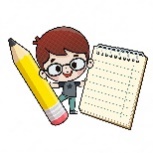 Guía 1 género narrativoLenguaje y comunicación 3°básicoObjetivo: Reconocer una secuencia narrativa.Estudiante………………………………………………………………………………………………..                 Fecha……………………………..¡Ejercitemos! Lee el siguiente texto y luego realiza la actividad de abajo.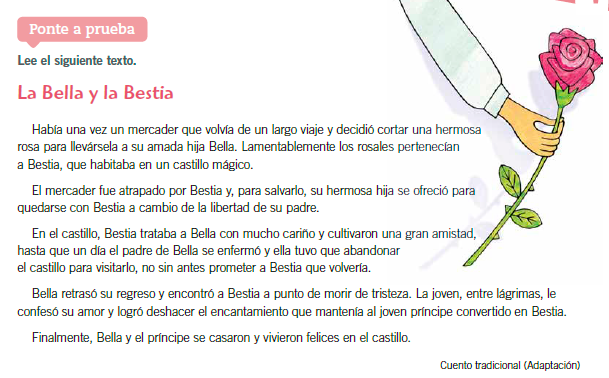 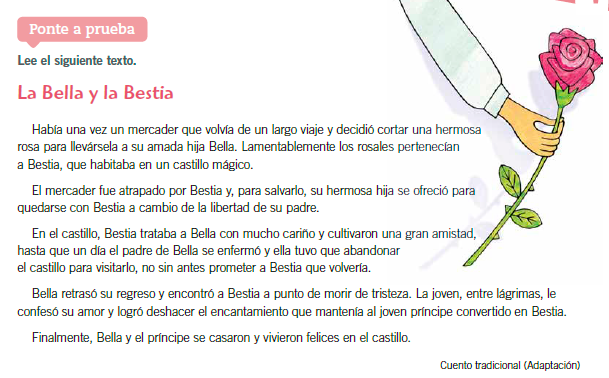 Ordena las acciones del cuento La Bella y la Bestia en el siguiente esquema. (Habilidad: secuenciar)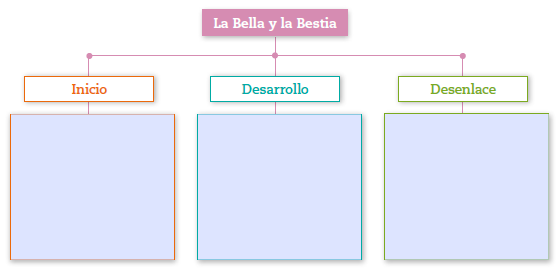 